Chương trình du lịchCAO BẰNG - PÁC BÓ - BẢN GIỐCNGƯỜM NGAO - NÚI MẮT THẦN - HỒ BA BỂThời gian: 3 ngày 2 đêm / Phương tiện: Ô tô / Khởi hành: thứ 6 hàng tuần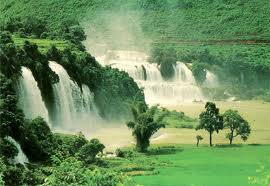 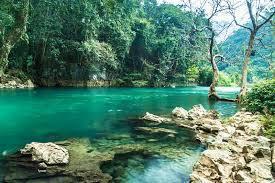 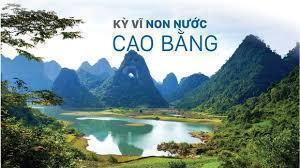 Điểm nổi bật:Khởi hành ngay cả khi chỉ có 02 khách đăng ký đi tourThăm Núi Thủng (Núi Mắt thần) - một điểm du lịch mới tuyệt đẹp tại Trà Lĩnh Cao BằngThăm di tích Pác Bó với dòng suối trong như ngọc và chụp hình cột mốc km0 đường Hồ Chí MinhThăm thác nước lớn thứ 4 trong 10 thác nước lớn nhất trên thế giới nằm giữa đường biên hai quốc giaKhám phá Hồ Ba Bể - một trong 100 hồ nước ngọt trên núi lớn nhất thế giớiKhám phá đời sống và văn hóa ẩm thực của đồng bào dân tộc Tày, Nùng...NGÀY 1: HÀ NỘI - CAO BẰNG - PÁC BÓ 					      (ĂN - / TRƯA / TỐI)06h00-06h30: Xe và hướng dẫn viên đón Quý khách tại khách sạn khu vực phố Cổ và Nhà hát lớn khởi hành đi Cao Bằng theo hướng cao tốc  Hà Nội - Thái Nguyên. Trên đường dừng chân nghỉ ngơi, Quý khách tự tức ăn sáng tại điểm nghỉ. Trên đường đi, Quý khách còn được trải nghiệm liên tiếp các con đèo nổi tiếng như: Đèo Giàng, Đèo Gió.Trưa: Ăn trưa tại nhà hàng trên Đèo Gió. Sau bữa trưa Quý khách tiếp tục lên xe đi Cao Bằng. Trên đường Quý khách tiếp tục chiêm ngưỡng những con đèo nối đuôi nhau như Đèo Khau Khang, Đèo Cao Bắc và Đèo Tài Hồ Sìn.15h30: Tới Pác Bó, Quý khách thăm Khu di tích lịch sử Pác Bó (cách tp Cao Bằng 50km). Tại đây Quý khách vào thăm nơi ở và hoạt động của Chủ tịch Hồ Chí Minh trong những năm kháng chiến từ 1941 đến 1945, đoàn chụp hình lưu niệm tại Suối Lê Nin - Núi Các Mác, thăm hang Cốc Bó và chụp hình lưu niệm tại Cột mốc số 0 đường Hồ Chí Minh.Nếu còn đủ thời gian và đoàn có yêu cầu, xe ô tô sẽ dừng cho đoàn ghé thăm khu di tích mộ anh Kim Đồng.18h30: Về tới thành phố Cao Bằng, Quý khách ăn tối sau đó nhận phòng khách sạn nghỉ ngơi. Buổi tối tự do khám phá thành phố Cao Bằng về đêm. Nghỉ đêm tại Cao Bằng.NGÀY 2: CAO BẰNG - BẢN GIỐC - NÚI THỦNG - CAO BẰNG               (ĂN SÁNG / TRƯA / TỐI)06h00: Xe và hướng dẫn viên đón Quý khách đi ăn sáng. Sau bữa sáng, đoàn bắt đầu lên xe cho chuyến hành trình khám phá Công viên địa chất toàn cầu Non nước Cao Bằng. Đây là một công viên địa chất quốc gia có diện tích hơn 3275 km2 nằm tại vùng đất địa đầu của Việt Nam thuộc tỉnh Cao Bằng, bao gồm các huyện Hà Quảng, Trùng Khánh, Hạ Lang, Quảng Hòa và một phần của Hòa An, Nguyên Bình và Thạch An. Công viên này là nơi mang giá trị lịch sử 500 triệu năm của Trái Đất qua các dấu tích còn lại ở đây. Các hóa thạch, trầm tích biển, đá núi lửa, khoáng sản, đặc biệt là các cảnh quan đá vôi, là những minh chứng tuyệt vời cho sự tiến hóa và thay đổi của Trái Đất. Ngày 12/04/2018, công viên chính thức được UNESCO công nhận là công viên địa chất toàn cầu, trở thành công viên địa chất toàn cầu thứ hai tại Việt Nam sau Công viên địa chất Cao nguyên đá Đồng Văn tại Hà Giang. Trên đường ngắm nhìn Đèo Mã Phục với vẻ đẹp quyến rũ nên thơ.09h00: Đến Bản Giốc, Quý khách thăm quan chụp hình với:Động Ngườm Ngao (động Hổ), là 1 trong những động đẹp nhất miền Bắc. Động nằm ở bản Gun, xã Đàm Thuỷ, huyện Trùng Khánh, tỉnh Cao Bằng, tọa lạc trong lòng một quả núi, cách thác Bản Giốc 5 km. Theo khảo sát của Hiệp hội Hang động Hoàng gia Anh năm 1995, hang động này có tổng chiều dài 2144 mét, có 3 cửa chính: Ngườm Ngao, Ngườm Lồm và Bản Thuôn. Trong động có nhiều nhũ đá và măng đá với các hình dạng phong phú đa dạng.Thác Bản Giốc. Thác có độ cao 53m, chia làm 3 tầng được coi là một trong những thác nước đẹp nhất Việt Nam và cũng là thác nước lớn thứ 4 trong top 10 thác nước kỳ vĩ nhất trên thế giới nằm trên đường biên giới giữa hai quốc gia. 11h00: Ăn trưa nhà hàng tại Trà Lĩnh. Sau bữa trưa, xe ô tô tiếp tục đưa Quý khách đi Trà Lĩnh.12h00: Ăn trưa tại nhà hàng. Sau bữa trưa, xe và hướng dẫn viên tiếp tục đưa Quý khách đi thăm Núi Thủng (hay Núi Mắt Thần). Dừng chân tại thung lũng Nà Ma hay còn gọi là thảo nguyên Tuyệt Tình Cốc của miền núi rừng cao Bằng, quý khách ngắm nhìn và chụp ảnh với ngọn núi được coi là tuyệt tác của tạo hóa địa chất giữa một không gian sơn thủy vừa hữu tình vừa kỳ vỹ.Lưu ý: Do điều kiện giao thông còn hạn chế, thông thường xe ô tô sẽ phải dừng cách khu vực Núi Mắt Thần khoảng 01km. Từ đây, Quý khách có thể đi bộ hoặc đi xe ôm (phí tự túc) để vào bên trong.18h30: Về tới thành phố Cao Bằng, Quý khách ăn tối sau đó nhận phòng khách sạn nghỉ ngơi. Buổi tối tự do khám phá thành phố Cao Bằng về đêm. Nghỉ đêm tại Cao Bằng.NGÀY 3: CAO BẰNG - HỒ BA BỂ - HÀ NỘI		        		 	 (ĂN SÁNG / TRƯA / - )06h00: Quý khách trả phòng khách sạn, ăn sáng tại nhà hàng (hoặc khách sạn) sau đó khởi hành đi Ba Bể.11h00: Tới thị trấn Chợ Rã, Quý khách ăn trưa tại nhà hàng. Sau bữa trưa, xe đưa đoàn vào bến thuyền Vườn Quốc Gia Hồ Ba Bể để lên thuyền thăm Hồ. Ngồi trên chiếc thuyền nhỏ, Quý khách vừa thư giãn ngắm cảnh hồ vừa tìm cho mình những góc chụp hình ưng ý. Trên Hồ, thuyền sẽ ghé lại các điểm sau:Ao tiên: Ao Tiên nằm ở góc hồ ba của hồ Ba Bể, là một hồ nước nhỏ nằm lọt giữa một ngọn núi nhô cao trên mặt hồ. Tương truyền là nơi xưa kia các vị thần tiên thường ngồi chơi cờ ở đây.Đền An Mạ: Đền nằm trên một ngọn núi nhỏ giữa lòng hồ. Tương truyền, trong chiến tranh phong kiến thời Lê - Mạc, các tướng nhà Mạc đã thất trận, chạy đến Động Puông rồi tuẫn tiết tại đó. Cảm kích tinh thần trung liệt, người dân đã dựng đền thờ họ Mạc, song lo bị quan quân nhà Lê phát hiện dẹp bỏ nên đã đổi tên thành Đền An Mạ. Hai từ “An Mạ” theo tiếng dân tộc Tày có nghĩa là “mồ yên mả đẹp”, nơi yên nghỉ của các trung thần họ Mạc.Đảo Bà Góa - một hòn đảo nhỏ xinh xắn nằm ngay vị trí trung tâm của Hồ, gắn liền với sự tích hình thành của Hồ. Thuyền đi chậm một vòng quanh đảo để Quý khách chụp hình.14h30: Đoàn trở lại bến thuyền và lên xe về Hà Nội.19h00: Về đến Nhà hát lớn Hà Nội. Kết thúc chương trình. Hẹn gặp lại Quý khách!Lưu ý: Trường hợp Quý khách có nhu cầu về thẳng sân bay Nội Bài, chúng tôi sẽ thu phí 200.000đ/01 nhóm khách (tiền phí phát sinh quãng đường và chi phí xe ô tô vào trong sân bay).GIÁ TOUR ÁP DỤNG CHO 01 KHÁCH(áp dụng cho khách lẻ ghép đoàn)Giá tour bao gồm:Xe ô tô du lịch từ 7 đến 45 chỗ (tùy lượng khách thực tế của ngày khởi hành) phục vụ theo lịch trình02 đêm ngủ khách sạn 2 sao hoặc 3 sao (tùy lựa chọn), ngủ 02 người/phòng (lẻ ghép ngủ 3)05 bữa ăn chính, mức ăn 120.000đ/suất02 bữa sáng tại nhà hàng với bún, phở hoặc bánh cuốn tùy ngày hoặc theo tiêu chuẩn của khách sạnVé xe điện Pác Bó, vé Pác Bó, vé Thác Bản Giốc, vé Ngườm NgaoVé thăm Hồ Ba Bể và thuyền thăm quan Hồ Ba BểHướng dẫn viên phục vụ đoàn suốt tuyếnNước uống phục vụ trên xe, mỗi ngày 01 chai/kháchKhông bao gồm:Hóa đơn thuế GTGT (nếu lấy hóa đơn cần thông báo và thống nhất trước khi book tour)Phụ thu 50.000đ/khách mang quốc tịch nước ngoài (chi phí thủ tục tại Thác Bản Giốc theo quy định)Phụ thu phòng đơn áp dụng với trường hợp Quý khách đi một mình mà không thể ghép ngủ ghép cùng người khác hoặc do yêu cầu được ngủ riêng từ phía khách hàng.Đồ uống trong các bữa ăn, trong khách sạn và các chi phí cá nhân khácChi phí đi bè tại Thác Bản Giốc (chỉ cần thiết khi Quý khách muốn đi tới sát chân thác)Chi phí xe ôm đi vào Núi Mắt ThầnCác dịch vụ và chi phí khác không đề cập đến trong chương trìnhTiền tip (không bắt buộc với du khách Việt Nam), nhưng thông thường từ: 150.000đ/kháchTiền tip quy định với khách nước ngoài: tối thiểu $3/ngày x 3 ngày = $9/khách/tourTrẻ em (cần đọc kỹ để nắm rõ về tiêu chuẩn của trẻ em):Trẻ em từ 1-4 tuổi miễn phí (bố mẹ tự lo mọi chi phí cho trẻ, không chiếm chỗ trên xe). 02 người lớn chỉ được kèm theo 01 trẻ miễn phí, từ trẻ thứ 2 tính 75% giá tour (tiêu chuẩn như trẻ em tính phí). Nếu 01 người lớn đi kèm 01 trẻ từ 1-4 tuổi thì trẻ phải mua 50% giá tour của người lớn (được hưởng chỗ ngồi riêng trên xe ô tô, nửa suất ăn của người lớn và các dịch vụ khác bao gồm trong tour). Trẻ em từ 5-9 tuổi tính 75% giá tour (ăn suất riêng, chỗ ngồi trên xe riêng).Lưu ý: đã là trẻ em (dù mua 50% hay 75%) đều không có tiêu chuẩn giường ngủ, phải ngủ ghép cùng gia đình. Hai trẻ hay nhiều trẻ cũng không được tính gộp lại tương đương với một người lớn. Trẻ em từ 10 tuổi trở lên: giá tour tính như người lớn.Quý khách cần lưu ý:Quý khách đi tour (đặc biệt là các tour liên quan đến tàu thủy, tàu hỏa, máy bay… hoặc các tour đi đến các vùng biên giới) phải mang theo giấy tờ tùy thân hợp pháp (CCCD/Hộ chiếu). Trẻ dưới 14 tuổi tối thiểu phải mang theo giấy khai sinh. Trẻ em từ 14 tuổi trở lên bắt buộc phải có thẻ CCCD.Nên mang theo thuốc đau bụng do tiêu chảy, thuốc cảm sốt thông thường.Quý khách là người ăn chay vui lòng mang thêm đồ ăn chay theo để đảm bảo khẩu vị của mình.Bất cứ dịch vụ nào trong tour nếu Quý khách không sử dụng (mà không thông báo từ lúc đặt tour) cũng không được hoàn lại nếu không thông báo từ lúc đăng ký tour.Hướng dẫn viên có quyền sắp xếp lại thứ tự các điểm thăm quan cho phù hợp điều kiện từng ngày khởi hành cụ thể nhưng vẫn đảm bảo tất cả các điểm thăm quan trong chương trình.Trường hợp ngày khởi hành có từ 10 khách trở xuống, lái xe có thể kiêm hướng dẫn viên. Đây là những lái xe có nhiều kinh nghiệm, am hiểu tuyến điểm và văn hóa địa phương.Là tour miền núi, thường đi xe nhỏ nên đề nghị Quý khách không mang hành lý cồng kềnh, quá khổ và không mang nhiều hành lý. Nên mang balo thay vì mang những vali cứng. Khi kết thúc tour, chúng tôi sẽ trả khách tại một điểm duy nhất là Nhà hát lớn Hà Nội. Quý khách vui lòng tự bắt taxi về khách sạn hoặc nơi ở của mình.(*) Trách nhiệm của khách hàng:Khách hàng tự chịu trách nhiệm về sức khỏe và các bệnh mãn tính (tim mạch, huyết áp, tiểu đường, xương khớp…), bệnh bẩm sinh, bệnh tiềm ẩn, bệnh HIV AIDS, bệnh rối loạn tinh thần và thần kinh, phụ nữ đang mang thai... là những bệnh không nằm trong phạm vi được bảo hiểm. Khi cần thiết Quý khách phải viết cam kết về bệnh tật của bản thân khi tham gia tour. Bên tổ chức tour không chịu trách nhiệm đối với những trường hợp Quý khách không khai báo bệnh, khai báo không trung thực cũng như các trường hợp nằm ngoài phạm vi bảo hiểm du lịch trong tour.Khách hàng phải tự bảo quản tài sản riêng của mình trong mọi trường hợp và ở tất cả các nơi trong suốt chuyến đi. Bên tổ chức tour không chịu trách nhiệm về những mất mát về tiền bạc, tư trang quý, vé máy bay, và tài sản riêng của khách hàng trong chuyến đi.ItineraryHANOI - CAO BANG - BAC KAN - HANOIPac Bo - Ban Gioc waterfall - Tiger cave - God's eye mount - Babe lakeDuration: 3 days 2 nights/ Transportation: Bus / Departure: every Friday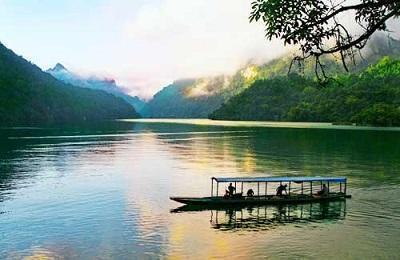 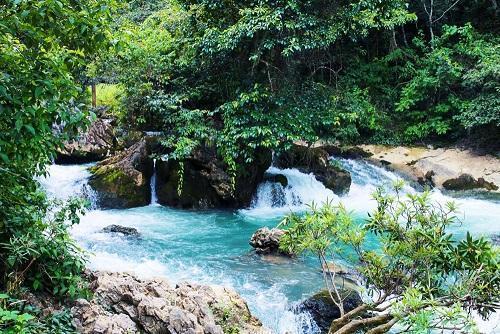 DAY 1: HANOI - CAO BANG - PAC BO 							 	 ( - / L / D )06.00-06.30: Pick up at the hotel in the Hanoi Old Quarter area. Beginning of the excursion with Cao Bang. Have breakfast on the way (paid by yourself). 12h00: Have lunch in the restaurant. After lunch, get in the car and go to Cao Bang and take some photos with Wind Pass, Khau Khang Pass, Cao Bac Pass and Tai Ho Sin Pass.15h30: Enter Pac Bo historic monument (50km away from Cao Bang). Have a view at the place where Ho Chi Minh lived and led Vietnam’s revolution from 1941 to 1945. We will have time to take pictures at Lenin Stream, Karl Marx Mountain and visit Coc Bo Cave.18.30: Arrive Cao Bang, check in at the hotel, take a rest and then have dinner. After dinner, you are free to do anything. Overnight at the hotel in Cao Bang city.DAY 2: CAO BANG - BAN GIOC WATERFALL - TIGER CAVE - GOD’S EYE MOUNT  (B / L/ D)06.00: have breakfast and get into our car, off to Trung Khanh. Have a chance to see the wild and imposing beauty of Ma Phuc Pass.09.00: Continue with visiting Tiger Cave, one of the greatest caves in northern Vietnam.10.00: Visit BanGioc Waterfall, with 53m height, divided into 3 levels. This is one of the most beautiful waterfalls of Vietnam and it also is the fourth biggest waterfall in the top 10 greatest waterfalls lying between 2 countries in the world.12h00: Have lunch. After lunch, you continue the way to Na Ma valley, where The God’s eye mount is located. Here you can admire the majesty of one of the geology creatures among the peaceful grass valley.19.00: Arrive Cao Bang, take a rest and then have dinner. After dinner, you are free to do anything. Overnight at the hotel in Cao Bang city.DAY 3: CAO BANG - BABE LAKE - HANOI					             	 ( B / L / - )06h30: Breakfast at the hotel. After breakfast, you pack your luggage to the car, continue going to Ba Be. Have a chance to see the wild and imposing beauty of Tai Ho Sin Pass, Cao Bac Pass, Khau Khang Pass and especially Wind Pass.11h00: Arrive in Ba Be district and have lunch.12h30: Afferlunch, you move to Pac Ngoi boat station. Sitting on a small boat, you are relaxing to admire the lake while looking for yourself at the perfect shooting angle. On the Lake, boats will stop at the following points:Farry Pond is located at the corner of the third lake of Ba Be Lake, a small lake located in the middle of a mountain high above the lake. It is said that in the past, the fairies used to play chess here.An Mạ Temple: According to legend, in the Le-Mac war, Mac generals lost the fight. They ran to Puong Cave and ended their lives there to protect their loyalty and pride. To eulogize Mac generals’ spirit, people built a temple to worship the Mac family. Worried that Le soldiers would destroy this temple, they changed its name to An Ma. The word “An Ma” means “peaceful and beautiful grave” in Tay people’s language.Widow Islet - a lovely small island located right in the center of the lake, associated with the formation of the lake. Boats go around the island slowly for you to take pictures.14h30: You get in the car, come back to Hanoi.19h-19h30: Arrive Hanoi. Tour ends. See you again!InclusionsAC transportation by 7 to 45-seat car02 nights at an accommodation hotel, 02 persons in a room. In case there are an odd number of tourists, there will be a room having 3 persons if accepted. If not, an additional fee of 50% price of a hotel room will be chargedMeals (2 breakfasts, 3 lunches and 2 dinners)Entrance tickets in attraction sitesElectric tram car in Pac Bo historical monumentVisiting boat on Ba Be LakeEnglish speaking tour guide01 bottle of water is served everyday during the time traveling by carExclusionsVAT invoice, travel insuranceAdditional fee if there is any change in ticket pricesBeverages for meals and other personal expenseTip for driver and tour guide, at least $3/person/01 dayPrice Policy for ChildrenFree for children with ages from 1 to 4 (their parents must pay for all their other expenses and 1 to 3 year-old children do not have their own seats in the car). In case one person takes one child from 1-3 years old. The child will be charged 50% of the adults' price (the child will have meals and a seat).From 5 to 9 year-old children will be charged 75% of the tour fee (they will have their own seats in our car and their own meals, but they have to share the hotel room with their parents)From 10-year-old children are considered as adultsAdditional FeesSingle hotel room rental (if required or you go alone): 15$/person/02 nightsForeigner will be charged 5$ for the permission from border policeNotice You have to bring your PassportYou should bring any type of medicine for preventing insects and common diseasesBring your private toothbrush, toothpaste and towel (if necessary)Tour guide can rearrange the schedule, but all places stay the sameIf under 6 tourists, driver can also be tour guideIf you are a vegetarian, you can bring your own food to suit your taste (if necessary)Do not bring a too big suitcase with you(*) Customer responsibilities:Customers are responsible for your illness and chronic diseases (cardiovascular disease, blood pressure, diabetes, osteoarthritis ...), congenital diseases, latent diseases, HIV AIDS, mental and neurological disorders, pregnant women ... are diseases that are not covered by the insurance. When necessary, you must write your own commitment to your health when participating in the tour. The tour organizer is not responsible for cases in which you do not report the illness, untruthful declaration as well as cases outside the coverage of travel in the tour.Customers must preserve their property in all circumstances and at all locations during the trip. The tour organizer is not responsible for any lost money, identification, airline tickets, personal belongings and other property of the customer during the trip.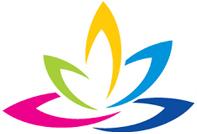 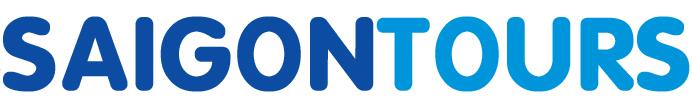 CÔNG TY TNHH GIAO THÔNG VẬN TẢI VÀ DU LỊCH SÀI GÒNCÔNG TY TNHH GIAO THÔNG VẬN TẢI VÀ DU LỊCH SÀI GÒN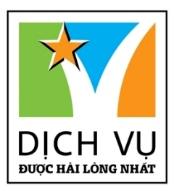 Văn phòng Hồ Chí MinhĐC: 219 Võ Văn Tần, Phường 5, Quận 3ĐT: 19002258Email: hcm@saigontours.asia           Website: www.saigontours.asiaVăn phòng Hà Nội: ĐC: Tầng 6, 12 Khuất Duy Tiến, P. Thanh Xuân Trung, Q.Thanh XuânĐT: 1900 2258Email: hanoi@saigontours.asiaWebsite: www.saigontours.asiaCÔNG TY TNHH GIAO THÔNG VẬN TẢI VÀ DU LỊCH SÀI GÒNCÔNG TY TNHH GIAO THÔNG VẬN TẢI VÀ DU LỊCH SÀI GÒNVăn phòng Hồ Chí MinhĐC: 219 Võ Văn Tần, Phường 5, Quận 3ĐT: 19002258Email: hcm@saigontours.asia           Website: www.saigontours.asiaVăn phòng Hà Nội: ĐC: Tầng 6, 12 Khuất Duy Tiến, P. Thanh Xuân Trung, Q.Thanh XuânĐT: 1900 2258Email: hanoi@saigontours.asiaWebsite: www.saigontours.asia